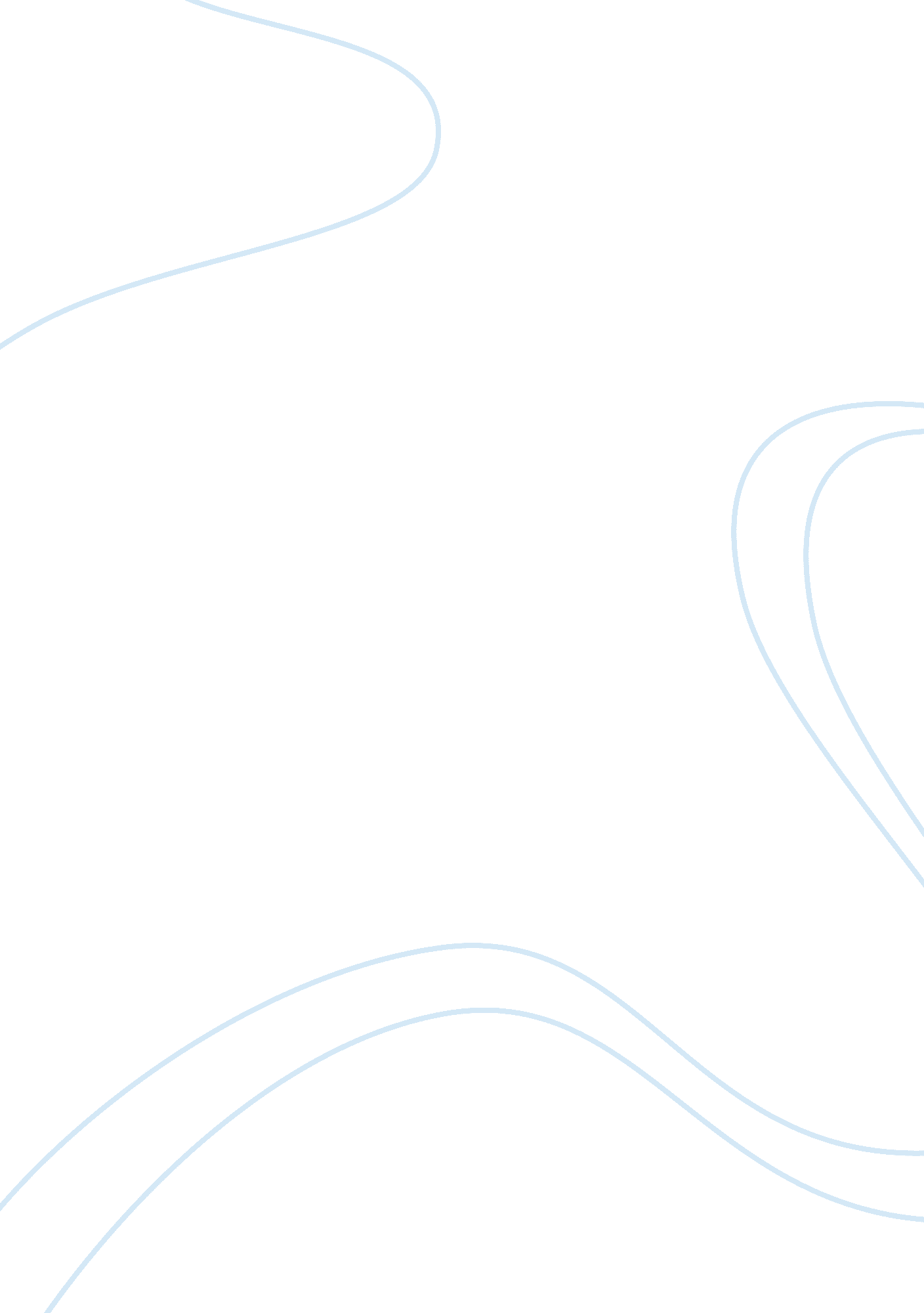 Should robots be given the same rights as humanLinguistics, English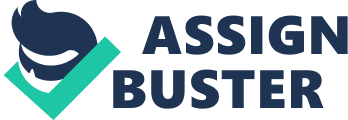 Should robots be given the same rights as human? Since the beginning of time, several entities of society have demanded equal rights or status to those around them. Under the social pattern of evolution coupled with the amelioration in technology especially artificial intelligence, scientists claim that the robots in future will also demand equal rights with the human (Roberts, 1). So the writing discusses with the feasibility of providing robots with equal human rights. 
Human beings have harnessed the extravaganza of science and technology in the evolution of robots and involving them in the nitty gritties of their life to make it easier and accelerate in a supersonic velocity with three laws of robotics injected within the mechanisms of robots so that they cannot surpass the superiority of the humans, their creator. The three laws of robotics goes with the convention that a) A robot will not injure a human being or, will not allow a human being to come to harm through force, b) It will definitely obey the orders entrusted upon it by the human beings except in cases where such orders gets contradicted with the First Law , c) It will shield its existence until and unless such shielding gets inconsistent with the First or Second Law (Isaac Asimovs " Three Laws of Robotics). But with the advancement of artificial intelligence, Cyberneticists have proved that the robots can imitate behaviors, can learn from the mistakes, posses the power of generation multiplication through probabilistic mode of self reproduction, and can become possessor of unbounded life span through self repairing mechanism (McNally and Inayatullah). Robots after gaining these powers will definitely claim equal human rights. 
However if equal human rights are bestowed upon the robots the world can face tremendous devastations or advancement with the possibility of subordination of the human race under the authority of robots unless and until the three laws of robotics do not gets defied. 

References 
Isaac Asimovs " Three Laws of Robotics", 2001, May22 from: http://www. auburn. edu/~vestmon/robotics. html 
McNally, Phil, and Inayatullah, Sohail, The Rights of Robots: Technology, Culture and Law in the 21st Century, May22 from: 
http://www. metafuture. org/Articles/TheRightsofRobots. htm 
Roberts, Katie, Human Rights in the Machine Age, May 22 from: 
http://honors. uca. edu/AI/Papers/Human%20Rights. pdf 